Зарегистрировано в Минюсте России 1 июня 2023 г. N 73683МИНИСТЕРСТВО СТРОИТЕЛЬСТВА И ЖИЛИЩНО-КОММУНАЛЬНОГОХОЗЯЙСТВА РОССИЙСКОЙ ФЕДЕРАЦИИПРИКАЗот 29 мая 2023 г. N 388/прОБ УТВЕРЖДЕНИИ ТИПОВЫХ ФОРМ ДОГОВОРАО ТЕХНИЧЕСКОМ ОБСЛУЖИВАНИИ И РЕМОНТЕ ВНУТРИДОМОВОГО ГАЗОВОГООБОРУДОВАНИЯ В МНОГОКВАРТИРНОМ ДОМЕ, ДОГОВОРА О ТЕХНИЧЕСКОМОБСЛУЖИВАНИИ ВНУТРИКВАРТИРНОГО ГАЗОВОГО ОБОРУДОВАНИЯВ МНОГОКВАРТИРНОМ ДОМЕ, ДОГОВОРА О ТЕХНИЧЕСКОМОБСЛУЖИВАНИИ ВНУТРИДОМОВОГО ГАЗОВОГООБОРУДОВАНИЯ В ЖИЛОМ ДОМЕВ соответствии с частью 8 статьи 157.3 Жилищного кодекса Российской Федерации, абзацем вторым пункта 2 постановления Правительства Российской Федерации от 29 мая 2023 г. N 859 "О внесении изменений в некоторые акты Правительства Российской Федерации и признании утратившим силу подпункта "ж" пункта 4 изменений, которые вносятся в акты Правительства Российской Федерации по вопросам обеспечения безопасности при использовании и содержании внутридомового и внутриквартирного газового оборудования, утвержденных постановлением Правительства Российской Федерации от 9 сентября 2017 г. N 1091" приказываю:1. Утвердить:а) типовую форму договора о техническом обслуживании и ремонте внутридомового газового оборудования в многоквартирном доме согласно приложению N 1 к настоящему приказу;б) типовую форму договора о техническом обслуживании внутриквартирного газового оборудования в многоквартирном доме согласно приложению N 2 к настоящему приказу;в) типовую форму договора о техническом обслуживании внутридомового газового оборудования в жилом доме согласно приложению N 3 к настоящему приказу.2. Настоящий приказ вступает в силу с 1 сентября 2023 г. и действует до 1 сентября 2029 г.МинистрИ.Э.ФАЙЗУЛЛИНПриложение N 1к приказу Министерства строительстваи жилищно-коммунального хозяйстваРоссийской Федерацииот 29 мая 2023 г. N 388/прТиповая формаДОГОВОРо техническом обслуживании и ремонте внутридомового газовогооборудования в многоквартирном доме________________________                          "__" ____________ 20__ г.   (место заключения)                                 (дата заключения)__________________________________________________________________________,         (полное наименование специализированной организации) <1>именуемое в дальнейшем Исполнитель, в лице _______________________________,                                              (должность, фамилия, имя,                                                отчество (последнее -                                                    при наличии)действующего на основании ________________________________________________,                               (реквизиты документа, удостоверяющего                               полномочия представителя Исполнителя)с одной стороны, и ________________________________________________________                      (полное наименование юридического лица независимо        от организационно-правовой формы или фамилия, имя, отчество        (последнее - при наличии) индивидуального предпринимателя,       осуществляющих предпринимательскую деятельность по управлению    многоквартирными домами на основании лицензии (далее - управляющая     организация), или полное наименование товарищества собственников                     жилья или жилищного кооператива,__________________________________________________________________________,   иного специализированного потребительского кооператива, или фамилия,        имя, отчество (последнее - при наличии) физического лица -           при непосредственном управлении многоквартирным домом           собственниками помещений в многоквартирном доме) <2>именуемый в дальнейшем Заказчик, в лице ___________________________________                                        (должность (при наличии), фамилия,__________________________________________________________________________,                  имя, отчество (последнее - при наличии)действующего на основании _________________________________________________                          (реквизиты документа, подтверждающего полномочия__________________________________________________________________________,    представителя Заказчика, на основании которого указанное лицо несетобязанность по заключению настоящего Договора <3>, или реквизиты документа,   на основании которого указанное лицо действует от имени собственников    помещений в многоквартирном доме - при непосредственном управлениимногоквартирным домом собственниками помещений в многоквартирном доме <4>)с другой стороны, вместе именуемые сторонами, заключили настоящий Договор онижеследующем.I. Предмет договора1. Исполнитель выполняет работы (оказывает услуги) по техническому обслуживанию и ремонту внутридомового газового оборудования в многоквартирном доме, расположенном по адресу: ________________ (далее - ВДГО, МКД и выполнение работ (оказание услуг) соответственно), в соответствии с условиями настоящего Договора, а Заказчик принимает и оплачивает выполненные работы (оказанные услуги) в порядке и на условиях, предусмотренных настоящим Договором.2. Перечень оборудования, входящего в состав внутридомового газового оборудования, приведен в приложении N 1 к настоящему Договору.3. Перечень выполняемых работ (оказываемых услуг) по техническому обслуживанию и (или) ремонту внутридомового газового оборудования, включающий в себя минимальный перечень услуг (работ) по техническому обслуживанию и ремонту внутридомового газового оборудования в многоквартирном доме, внутриквартирного газового оборудования в многоквартирном доме и внутридомового газового оборудования в жилом доме, предусмотренный приложением к правилам пользования газом в части обеспечения безопасности при использовании и содержании внутридомового и внутриквартирного газового оборудования при предоставлении коммунальной услуги по газоснабжению, утвержденным постановлением Правительства Российской Федерации от 14 мая 2013 г. N 410 (далее - Правила пользования газом), приведен в приложении N 2 к настоящему Договору (далее - Перечень выполняемых работ (оказываемых услуг).II. Права и обязанности Сторон. Исполнение Договора4. Исполнитель обязан:4.1. Осуществлять техническое обслуживание ВДГО в соответствии с пунктом 43 Правил пользования газом, Перечнем выполняемых работ (оказываемых услуг);4.2. Выполнять работы по ремонту ВДГО на основании заявок Заказчика;4.3. Обеспечивать Заказчику возможность ознакомиться с документацией, регламентирующей проведение технологических операций, входящих в состав работ (услуг) по техническому обслуживанию и ремонту ВДГО;    4.4.  Уведомлять Заказчика о конкретных дате и времени проведения работ(оказания услуг) в следующем порядке ______________________________________                                     (порядок   и   сроки   устанавливаются___________________________________________________________________________по  соглашению  сторон настоящего Договора, либо  уведомление  направляется__________________________________________________________________________.с    соблюдением    порядка    предварительного    уведомления   заказчика,предусмотренного пунктами 48 - 53 Правил пользования газом)5. Исполнитель вправе:5.1. Требовать от Заказчика исполнения условий настоящего Договора и Правил пользования газом;5.2. Посещать помещения в МКД, где установлено ВДГО, при проведении работ (оказании услуг) по техническому обслуживанию и ремонту такого ВДГО в МКД с соблюдением порядка предварительного уведомления Заказчика, предусмотренного пунктами 48 - 53 Правил пользования газом;5.3. Привлекать для исполнения настоящего Договора организации при сохранении своей ответственности перед Заказчиком за надлежащее и своевременное выполнение работ (оказание услуг) по настоящему Договору;6. Заказчик обязан:6.1. Осуществлять приемку выполненных работ (оказанных услуг) в порядке, предусмотренном настоящим Договором;6.2. Оплачивать работы (услуги) в порядке и на условиях, предусмотренных настоящим Договором;6.3. Незамедлительно сообщать Исполнителю в диспетчерскую службу Исполнителя по реквизитам, указанным в пункте 28 настоящего Договора, о неисправности оборудования, входящего в состав ВДГО, об авариях, утечках и иных чрезвычайных ситуациях, возникающих при пользовании газом, и в аварийно-диспетчерскую службу газораспределительной организации (при вызове с мобильного телефона набрать 112), а также при необходимости в другие экстренные оперативные службы - об авариях, утечках и иных чрезвычайных ситуациях, возникающих при пользовании газом;6.4. Эксплуатировать газоиспользующее оборудование в соответствии с установленными для такого оборудования техническими требованиями, а также незамедлительно уведомлять исполнителя об изменении состава оборудования, входящего в состав ВДГО;6.5. Обеспечивать доступ представителей Исполнителя к ВДГО для проведения работ (оказания услуг) в МКД, а также для приостановления подачи газа в случаях, предусмотренных Правилами пользования газом;6.6. Назначить в соответствии с частью 3 статьи 164 Жилищного кодекса Российской Федерации при непосредственном управлении МКД лицо, ответственное за обеспечение взаимодействия с Исполнителем по вопросам исполнения настоящего Договора, а также доведение до сведения собственников помещений в МКД информации, касающейся планируемых даты и времени технического обслуживания и (или) ремонта ВДГО, и иной информации (в том числе организационного характера), касающейся исполнения настоящего Договора, либо, при управлении МКД управляющей организацией, назначить лицо, ответственное за безопасное использование и содержание ВДГО, и обеспечить его присутствие при проведении Исполнителем технического обслуживания и ремонта ВДГО;6.7. Соблюдать требования Правил пользования газом;6.8. Соблюдать Инструкцию <5> (обеспечить ее соблюдение);7. Заказчик вправе:7.1. Требовать выполнения работ (оказания услуг) в соответствии с настоящим Договором, Правилами пользования газом и иными нормативными правовыми актами;7.2. Требовать внесения изменений в настоящий Договор в случае изменения количества и типов оборудования, входящего в состав ВДГО;7.3. Требовать снижения (перерасчета) платы за неисполнение (ненадлежащее исполнение) обязательств, вытекающих из настоящего Договора;7.4. Проверять ход и качество работы, выполняемой Исполнителем, не вмешиваясь в его деятельность, в соответствии с положениями статьи 715 Гражданского кодекса Российской Федерации;7.5. Требовать возмещения ущерба, причиненного в результате действий (бездействия) Исполнителя;7.6. Требовать расторжения настоящего Договора в одностороннем порядке в случаях и в порядке, которые установлены Гражданским кодексом Российской Федерации, Правилами пользования газом, настоящим Договором.8. Ремонт ВДГО осуществляется Исполнителем на основании заявки Заказчика, поданной по телефону, в электронной или письменной форме в диспетчерскую службу Исполнителя по реквизитам, указанным в пункте 28 настоящего Договора.Указанная заявка должна быть зарегистрирована Исполнителем с указанием даты и времени ее поступления. При регистрации Заказчику сообщается дата и время регистрации заявки, ее регистрационный номер и фамилия сотрудника, зарегистрировавшего заявку.Работы по ремонту ВДГО должны быть начаты в течение одних суток с момента поступления от Заказчика соответствующей заявки, если нормативными правовыми актами не установлены требования по незамедлительному проведению ремонтных работ в соответствии с пунктом 45 Правил пользования газом.III. Порядок сдачи-приемки выполненных работ(оказанных услуг)9. Выполнение работ (оказание услуг) по настоящему Договору оформляется актом сдачи-приемки выполненных работ (оказанных услуг) (далее - акт), содержащим информацию, предусмотренную Правилами пользования газом, составляемым в двух экземплярах - по одному для каждой из сторон, подписываемым уполномоченным представителем Исполнителя и Заказчиком.10. В случае отказа Заказчика от подписания акта об этом делается отметка в акте с указанием причины отказа (если таковые были заявлены. Заказчик вправе изложить в акте особое мнение, касающееся результатов выполнения работ, или приобщить к акту свои возражения в письменной форме, о чем делается соответствующая запись в акте. Второй экземпляр акта вручается Заказчику (его представителю), а в случае отказа его принять акт направляется по почте с уведомлением о вручении и описью вложения.IV. Цена договора и порядок расчетов11. Оплата работ (услуг) по настоящему Договору осуществляется Заказчиком по ценам, установленным Исполнителем в Перечне выполняемых работ (оказываемых услуг) в соответствии с Правилами пользования газом.12. Стоимость работ (услуг) по техническому обслуживанию ВДГО указана в Перечне выполняемых работ (оказываемых услуг).Стоимость работ (услуг) по техническому обслуживанию ВДГО в год на дату заключения настоящего Договора составляет ______ руб. (______ рублей __ копеек), в т.ч. НДС ___% - ______ руб. (______ рублей __ копеек).13. Израсходованные материалы, в том числе запасные части, узлы, детали, комплектующие изделия, оплачиваются Заказчиком по ценам, установленным Исполнителем, на дату проведения таких работ, если работы по ремонту выполняются из материалов Исполнителя.    14. Оплата работ (услуг) по техническому обслуживанию ВДГО производитсяЗаказчиком  на  основании  счета, представленного Исполнителем, в следующемпорядке __________________________________________________________________.        (порядок оплаты, в том числе сумма и периодичность, устанавливаетсяпо   соглашению   сторон  настоящего  Договора,  либо  оплата  производитсяЗаказчиком  в  виде  ежемесячной  абонентской  платы,  составляющей 1/12 отгодовой стоимости технического обслуживания ВДГО в срок не позднее десятогочисла месяца, следующего за отчетным)    15.  Оплата  работ  по  ремонту ВДГО производится Заказчиком не позднее___________________________________________________________________________    (срок  оплаты устанавливается по соглашению сторон настоящего Договора,либо  оплата  производится  Заказчиком  не  позднее  десятого числа месяца,следующего за месяцем, в котором были выполнены работы по ремонту ВДГО)на основании счета, представленного Исполнителем.V. Срок действия Договора. Порядок измененияи расторжения Договора16. Настоящий Договор вступает в силу со дня его подписания сторонами в порядке, предусмотренном Правилами пользования газом, и действует в течение трех лет <6>.Договор считается пролонгированным на тот же срок и на тех же условиях в случае, если ни одна из сторон за тридцать дней до истечения срока действия настоящего Договора не уведомила письменно другую сторону о его прекращении.17. В случае заключения настоящего Договора до завершения процедуры подключения МКД к сетям газораспределения обязательства Исполнителя по техническому обслуживанию и ремонту ВДГО возникают со дня подписания акта о подключении (технологическом присоединении) МКД.18. Изменение настоящего Договора оформляется путем заключения дополнительного соглашения к настоящему Договору в письменной форме.19. Настоящий Договор может быть расторгнут Заказчиком в одностороннем порядке в случае:19.1. Расторжения договора поставки газа в порядке, предусмотренном Правилами поставки газа для обеспечения коммунально-бытовых нужд граждан, утвержденными постановлением Правительства Российской Федерации от 21 июля 2008 г. N 549;19.2. Прекращения полномочий лица, определенного решением общего собрания собственников помещений в МКД, на заключение настоящего Договора от имени собственников помещений и нанимателей жилых помещений по договорам социального найма, договорам найма жилых помещений жилищного фонда социального использования в МКД;19.3. Прекращение обязанности управляющей организации (товарищества собственников жилья либо жилищного кооператива, или иного специализированного потребительского кооператива) по содержанию внутридомового газового оборудования в МКД - если Заказчиком по настоящему Договору выступает управляющая организация (товарищество собственников жилья либо жилищный кооператив, или иного специализированного потребительского кооператива).20. Основанием для одностороннего отказа Исполнителя от настоящего Договора является несоответствие Исполнителя требованиям к специализированным организациям, установленным Правилами пользования газом.21. День расторжения настоящего Договора по основаниям, предусмотренным подпунктами 19.1 - 19.3 пункта 19 и пунктом 20 настоящего Договора, определяется в соответствии с пунктом 62 Правил пользования газом.VI. Ответственность сторон22. За неисполнение или ненадлежащее исполнение обязательств по настоящему Договору стороны несут ответственность, установленную Гражданским кодексом Российской Федерации, Законом Российской Федерации от 7 февраля 1992 г. N 2300-1 "О защите прав потребителей", Правилами пользования газом.23. Стороны освобождаются от ответственности за неисполнение или ненадлежащее исполнение обязательств по настоящему Договору, если такое неисполнение или ненадлежащее исполнение являлось следствием обстоятельств непреодолимой силы.VII. Заключительные положения24. Термины и определения, применяемые в настоящем Договоре, понимаются в соответствии с законодательством Российской Федерации.25. По вопросам, не урегулированным настоящим Договором, стороны руководствуются законодательством Российской Федерации.26. Настоящий договор составлен и подписан в двух экземплярах по одному для каждой из сторон.VIII. Реквизиты и подписи Сторон27. Реквизиты Сторон:Исполнитель:Наименование ______________________________________________________________                 (полное и (или) сокращенное (при наличии) наименование,                    организационно-правовая форма юридического лица)___________________________________________________________________________адрес _____________________________________________________________________              (адрес юридического лица в пределах места нахождения)ОГРН ______________________________________________________________________банковские реквизиты ______________________________________________________Заказчик:Наименование ______________________________________________________________            (для юридического лица - полное и (или) сокращенное         (при наличии) наименование, организационно-правовая форма     юридического лица; для физического лица - фамилия, имя, отчество     (последнее - при наличии); для индивидуального предпринимателя -             фамилия, имя, отчество (последнее - при наличии)адрес _____________________________________________________________________для юридического лица - адрес в пределах места нахождения; для физическоголица - адрес в пределах места жительства (пребывания); для индивидуального           предпринимателя - адрес в пределах места жительства)ОГРН ______________________________________________________________________              (указывается в случае заключения настоящего Договора                               юридическим лицом)ОГРНИП ____________________________________________________________________       (указывается в случае заключения настоящего Договора индивидуальным                                предпринимателем)паспортные данные _________________________________________________________                    (указываются в случае заключения настоящего Договора                    физическим лицом или индивидуальным предпринимателем)банковские реквизиты ______________________________________________________адрес           электронной           почты          (при          наличии)_____________________________________________номер телефона ____________________________________________________________28. Наименование, контактные данные диспетчерской службы Исполнителя:адрес электронной почты (при наличии) _____________________________________    номер телефона ________________________________________________________29. Подписи Сторон:Исполнитель___________________________________________________________________________Заказчик___________________________________________________________________________--------------------------------<1> Абзац двенадцатый пункта 3 Правил пользования газом.<2> Часть 2 статьи 157.3 Жилищного кодекса Российской Федерации.<3> Устав, договор управления многоквартирным домом, решение (протокол) общего собрания собственников многоквартирного дома, решение органа местного самоуправления о выборе управляющей организации, протокол открытого конкурса по отбору управляющей организации - при способе управления многоквартирным домом управляющей организацией, товариществом собственников жилья либо жилищным кооперативом или иным специализированным потребительским кооперативом.<4> Решение (протокол) общего собрания собственников помещений многоквартирного дома, доверенность - при непосредственном управлении многоквартирным домом.<5> Инструкция по безопасному использованию газа при удовлетворении коммунально-бытовых нужд, утвержденная приказом Министерства строительства и жилищно-коммунального хозяйства Российской Федерации от 5 декабря 2017 г. N 1614/пр (зарегистрирован Министерством юстиции Российской Федерации 28 апреля 2018 г., регистрационный N 50945).<6> Пункт 37 Правил пользования газом.Приложение N 1к Договору о техническом обслуживаниии ремонте внутридомового газовогооборудования в многоквартирном домеПриложение N 2к Договору о техническом обслуживаниии ремонте внутридомового газовогооборудования в многоквартирном доме--------------------------------<*> При выполнении ремонта внутридомового газового оборудования в многоквартирном доме в графе "Периодичность" указывается: "на основании заявки Заказчика".Приложение N 2к приказу Министерства строительстваи жилищно-коммунального хозяйстваРоссийской Федерацииот 29 мая 2023 г. N 388/прТиповая формаДОГОВОРо техническом обслуживании внутриквартирного газовогооборудования в многоквартирном доме    ________________________                      "__" ____________ 20__ г.       (место заключения)                             (дата заключения)___________________________________________________________________________         (полное наименование специализированной организации) <1>именуемое в дальнейшем Исполнитель, в лице _______________________________,                                              (должность, фамилия, имя,                                                отчество (последнее -                                                     при наличии)действующего на основании ________________________________________________,                               (наименование и реквизиты документов)с одной стороны, и _______________________________________________________,                     (полное наименование юридического лица, с указанием   фамилии, имени, отчества (последнее - при наличии) лица, действующего    от имени этого юридического лица, фамилия, имя, отчество (последнее                     - при наличии) физического лица)именуемый в дальнейшем Заказчик, в лице ___________________________________                                        (должность (при наличии), фамилия,__________________________________________________________________________,                  имя, отчество (последнее - при наличии)действующего на основании ________________________________________________,                                (наименование и реквизиты документа,                            подтверждающего полномочия представителя) <2>с другой стороны, вместе именуемые сторонами, заключили настоящий Договор онижеследующем.I. Предмет Договора1. Исполнитель выполняет работы (оказывает услуги) по техническому обслуживанию внутриквартирного газового оборудования в многоквартирном доме, расположенного по адресу: _________________ (далее - ВКГО, МКД и выполнение работ (оказание услуг) соответственно), в соответствии с условиями настоящего Договора, а Заказчик принимает и оплачивает указанные работы (услуги) в порядке и на условиях, предусмотренных настоящим Договором.2. Перечень оборудования, входящего в состав внутриквартирного газового оборудования, приведен в приложении N 1 к настоящему Договору.3. Перечень выполняемых работ (оказываемых услуг) по техническому обслуживанию внутриквартирного газового оборудования в многоквартирном доме, включающий в себя минимальный перечень услуг (работ) по техническому обслуживанию и ремонту внутридомового газового оборудования в многоквартирном доме, внутриквартирного газового оборудования в многоквартирном доме и внутридомового газового оборудования в жилом доме, предусмотренный приложением к правилам пользования газом в части обеспечения безопасности при использовании и содержании внутридомового и внутриквартирного газового оборудования при предоставлении коммунальной услуги по газоснабжению, утвержденным постановлением Правительства Российской Федерации от 14 мая 2013 г. N 410 (далее - Правила пользования газом), приведен в приложении N 2 к настоящему Договору (далее - Перечень выполняемых работ (оказываемых услуг).II. Права и обязанности Сторон. Исполнение Договора4. Исполнитель обязан:4.1. Осуществлять техническое обслуживание ВКГО в соответствии с пунктом 43 Правил пользования газом, Перечнем выполняемых работ (оказываемых услуг);4.2. Обеспечивать Заказчику возможность ознакомиться с документацией, регламентирующей проведение технологических операций, входящих в состав работ (услуг) по техническому обслуживанию ВКГО;    4.3.  Уведомлять Заказчика о конкретных дате и времени проведения работ(оказания услуг) в следующем порядке ______________________________________                                     (порядок   и   сроки   устанавливаются___________________________________________________________________________по  соглашению  сторон настоящего Договора, либо уведомление направляется с__________________________________________________________________________.соблюдением     порядка     предварительного     уведомления     заказчика,предусмотренного пунктами 48 - 53 Правил пользования газом)5. Исполнитель вправе:5.1. Требовать от Заказчика исполнения условий настоящего Договора и Правил пользования газом;5.2. Посещать помещения в МКД, где установлено ВКГО, при проведении работ (оказании услуг) по техническому обслуживанию такого ВКГО в МКД с соблюдением порядка предварительного уведомления Заказчика, предусмотренного пунктами 48 - 53 Правил пользования газом;5.3. Привлекать для исполнения настоящего Договора организации при сохранении своей ответственности перед Заказчиком за надлежащее и своевременное выполнение работ (оказание услуг) по настоящему Договору;6. Заказчик обязан:6.1. Осуществлять приемку выполненных работ (оказанных услуг) в порядке, предусмотренном настоящим Договором;6.2. Оплачивать работы (услуги) в порядке и на условиях, предусмотренных настоящим Договором;6.3. Незамедлительно сообщать Исполнителю в диспетчерскую службу Исполнителя по реквизитам, указанным в пункте 25 настоящего Договора, о неисправности оборудования, входящего в состав ВКГО, об авариях, утечках и иных чрезвычайных ситуациях, возникающих при пользовании газом, и в аварийно-диспетчерскую службу газораспределительной организации (при вызове с мобильного телефона набрать 112), а также при необходимости в другие экстренные оперативные службы - об авариях, утечках и иных чрезвычайных ситуациях, возникающих при пользовании газом;6.4. Эксплуатировать газовое оборудование в соответствии с установленными для такого оборудования техническими требованиями, а также незамедлительно уведомлять исполнителя об изменении состава оборудования, входящего в состав ВКГО;6.5. Обеспечивать доступ представителей Исполнителя к ВКГО для проведения работ (оказания услуг) в МКД по техническому обслуживанию ВКГО, а также для приостановления подачи газа в случаях, предусмотренных Правилами пользования газом;6.6. Соблюдать требования Правил пользования газом;6.7. Соблюдать Инструкцию <3>;7. Заказчик вправе:7.1. Требовать выполнения работ (оказания услуг) в соответствии с настоящим Договором, Правилами пользования газом и иными нормативными правовыми актами;7.2. Требовать внесения изменений в условия настоящего Договора в случае изменения количества и типов оборудования, входящего в состав ВКГО;7.3. Требовать снижения (перерасчета) платы за неисполнение (ненадлежащее исполнение) обязательств, вытекающих из настоящего Договора;7.4. Проверять ход и качество работы, выполняемой Исполнителем по настоящему договору, не вмешиваясь в его деятельность в соответствии с положениями статьи 715 Гражданского кодекса Российской Федерации;7.5. Требовать возмещения ущерба, причиненного в результате действий (бездействия) Исполнителя;7.6. Требовать расторжения настоящего Договора в одностороннем порядке в случаях и в порядке, которые установлены Гражданским кодексом Российской Федерации, Правилами пользования газом, настоящим Договором.III. Порядок сдачи-приемки выполненных работ(оказанных услуг)8. Выполнение работ (оказание услуг) по настоящему Договору оформляется актом сдачи-приемки выполненных работ (оказанных услуг) (далее - акт), содержащим информацию, предусмотренную Правилами пользования газом, составляемым в двух экземплярах - по одному для каждой из сторон, подписываемым уполномоченным представителем Исполнителя и Заказчиком.9. В случае отказа Заказчика от подписания акта об этом делается отметка в акте с указанием причины отказа (если таковые были заявлены). Заказчик вправе изложить в акте особое мнение, касающееся результатов выполнения работ, или приобщить к акту свои возражения в письменной форме, о чем делается запись в акте. Второй экземпляр акта вручается Заказчику (его представителю), а в случае его отказа принять акт - направляется по почте с уведомлением о вручении и описью вложения.IV. Цена Договора и порядок расчетов10. Оплата работ (услуг) по настоящему Договору осуществляется Заказчиком по ценам, установленным Исполнителем в соответствии с Методическими указаниями <4>.11. Стоимость работ (услуг) по техническому обслуживанию ВКГО указана в приложении N 2 к настоящему Договору.Стоимость работ (услуг) по техническому обслуживанию ВКГО в год на дату заключения настоящего Договора составляет _____ руб. (_____ рублей __ копеек), в т.ч. НДС ___% - _____ руб. (_____ рублей __ копеек).    12. Оплата работ (услуг) по техническому обслуживанию ВКГО производитсяЗаказчиком не позднее _____________________________________________________      (срок устанавливается по соглашению сторон настоящего Договора,    либо оплата производится Заказчиком в виде ежемесячной абонентской        платы, составляющей 1/12 от годовой стоимости технического     обслуживания, в размере, указанном в приложении N 2, не позднее    10-го числа месяца, следующего за месяцем, в котором были выполнены          соответствующие работы (оказаны соответствующие услуги)V. Срок действия Договора. Порядок измененияи расторжения Договора13. Настоящий Договор вступает в силу со дня его подписания сторонами в порядке, предусмотренном Правилами пользования газом, и действует в течение трех лет <5>.Договор считается пролонгированным на тот же срок и на тех же условиях в случае, если ни одна из сторон за тридцать дней до истечения срока действия настоящего Договора не уведомила письменно другую сторону о его прекращении.14. В случае заключения настоящего Договора до завершения процедуры подключения МКД к сетям газораспределения обязательства Исполнителя по техническому обслуживанию ВКГО возникают со дня подписания акта о подключении (технологическом присоединении) МКД.15. Изменение настоящего Договора оформляется путем заключения дополнительного соглашения к настоящему Договору в письменной форме.16. Настоящий Договор может быть расторгнут Заказчиком в одностороннем порядке в случае расторжения договора поставки газа в порядке, предусмотренном Правилами поставки газа для обеспечения коммунально-бытовых нужд граждан, утвержденными постановлением Правительства Российской Федерации от 21 июля 2008 г. N 549.17. Основанием для одностороннего отказа Исполнителя от настоящего Договора является несоответствие Исполнителя требованиям к специализированным организациям, установленным Правилами пользования газом.18. День расторжения настоящего Договора по основаниям, предусмотренным пунктами 16 и 17 настоящего Договора, определяется в соответствии с пунктом 62 Правил пользования газом.VI. Ответственность сторон19. За неисполнение или ненадлежащее исполнение обязательств по настоящему Договору стороны несут ответственность, установленную Гражданским кодексом Российской Федерации, Законом Российской Федерации от 7 февраля 1992 г. N 2300-1 "О защите прав потребителей", Правилами пользования газом.20. Стороны освобождаются от ответственности за неисполнение или ненадлежащее исполнение обязательств по настоящему Договору, если такое неисполнение или ненадлежащее исполнение явилось следствием обстоятельств непреодолимой силы.VII. Заключительные положения21. Термины и определения, применяемые в настоящем Договоре, понимаются в соответствии с законодательством Российской Федерации.22. По вопросам, не урегулированным настоящим Договором, стороны руководствуются законодательством Российской Федерации.23. Настоящий Договор составлен и подписан в двух экземплярах, по одному для каждой из сторон.VIII. Реквизиты и подписи Сторон24. Реквизиты Сторон:Исполнитель:Наименование ______________________________________________________________                 (полное и (или) сокращенное (при наличии) наименование,                    организационно-правовая форма юридического лица)___________________________________________________________________________адрес _____________________________________________________________________              (адрес юридического лица в пределах места нахождения)ОГРН ______________________________________________________________________банковские реквизиты ______________________________________________________Заказчик:Наименование ______________________________________________________________     (для юридического лица - полное и (или) сокращенное (при наличии)      наименование, организационно-правовая форма юридического лица;               для физического лица - фамилия, имя, отчество                         (последнее - при наличии)адрес _____________________________________________________________________        для юридического лица - адрес в пределах места нахождения;   для физического лица - адрес в пределах места жительства (пребывания)ОГРН ______________________________________________________________________             (указывается в случае заключения настоящего Договора                               юридическим лицом)паспортные данные _________________________________________________________                    (указываются в случае заключения настоящего Договора                                   физическим лицом)банковские реквизиты ______________________________________________________адрес электронной почты (при наличии) _____________________________________номер телефона ____________________________________________________________25. Наименование, контактные данные диспетчерской службы Исполнителя:адрес электронной почты (при наличии) _____________________________________номер телефона ____________________________________________________________26. Подписи Сторон:Исполнитель _______________________________________________________________Заказчик __________________________________________________________________--------------------------------<1> Абзац двенадцатый пункта 3 Правил пользования газом.<2> Решение (протокол) общего собрания собственников помещений в данном многоквартирном доме, в котором отражено право лица на заключение Договора от имени всех собственников (нанимателей) помещений в многоквартирном доме.<3> Инструкция по безопасному использованию газа при удовлетворении коммунально-бытовых нужд, утвержденная приказом Минстроя России от 5 декабря 2017 г. N 1614/пр (зарегистрирован Министерством юстиции Российской Федерации 28 апреля 2018 г., регистрационный N 50945).<4> Абзац второй пункта 2 постановления Правительства Российской Федерации от 29.05.2023 N 859 "О внесении изменений в некоторые акты Правительства Российской Федерации и признании утратившим силу подпункта "ж" пункта 4 изменений, которые вносятся в акты Правительства Российской Федерации по вопросам обеспечения безопасности при использовании и содержании внутридомового и внутриквартирного газового оборудования, утвержденных постановлением Правительства Российской Федерации от 09.09.2017 N 1091".<5> Пункт 37 Правил пользования газом.Приложение N 1к Договору о техническом обслуживаниивнутриквартирного газового оборудованияв многоквартирном домеПриложение N 2к Договору о техническом обслуживаниивнутриквартирного газового оборудованияв многоквартирном домеПриложение N 3к приказу Министерства строительстваи жилищно-коммунального хозяйстваРоссийской Федерацииот 29 мая 2023 г. N 388/прТиповая формаДОГОВОРо техническом обслуживании внутридомового газовогооборудования в жилом доме    ________________________                      "__" ____________ 20__ г.       (место заключения)                             (дата заключения)___________________________________________________________________________         (полное наименование специализированной организации) <1>именуемое в дальнейшем Исполнитель, в лице _______________________________,                                              (должность, фамилия, имя,                                                отчество (последнее -                                                     при наличии)действующего на основании ________________________________________________,                               (наименование и реквизиты документов)с одной стороны, и _______________________________________________________,                     (полное наименование юридического лица, с указанием   фамилии, имени, отчества (последнее - при наличии) лица, действующего    от имени этого юридического лица, фамилия, имя, отчество (последнее                     - при наличии) физического лица)именуемый в дальнейшем Заказчик, в лице ___________________________________                                        (должность (при наличии), фамилия,__________________________________________________________________________,                  имя, отчество (последнее - при наличии)действующего на основании ________________________________________________,                                (наименование и реквизиты документа,                              подтверждающего полномочия представителя)с другой стороны, вместе именуемые сторонами, заключили настоящий Договор онижеследующем.I. Предмет Договора1. Исполнитель выполняет работы (оказывает услуги) по техническому обслуживанию внутридомового газового оборудования в жилом доме, расположенном по адресу: _________________ (далее - ВДГО и выполнение работ (оказание услуг) соответственно) в соответствии с условиями настоящего Договора, а Заказчик принимает и оплачивает указанные работы (услуги) в порядке и на условиях, предусмотренных настоящим Договором.2. Перечень оборудования, входящего в состав внутридомового газового оборудования, приведен в приложении N 1 к настоящему Договору.3. Перечень выполняемых работ (оказываемых услуг) по техническому обслуживанию внутридомового газового оборудования в жилом доме, включающий в себя минимальный перечень услуг (работ) по техническому обслуживанию и ремонту внутридомового газового оборудования в многоквартирном доме, внутриквартирного газового оборудования в многоквартирном доме и внутридомового газового оборудования в жилом доме, предусмотренный приложением к правилам пользования газом в части обеспечения безопасности при использовании и содержании внутридомового и внутриквартирного газового оборудования при предоставлении коммунальной услуги по газоснабжению, утвержденным постановлением Правительства Российской Федерации от 14 мая 2013 г. N 410 (далее - Правила пользования газом), приведен в приложении N 2 к настоящему Договору (далее - Перечень выполняемых работ (оказываемых услуг).II. Права и обязанности Сторон. Исполнение Договора4. Исполнитель обязан:4.1. Осуществлять техническое обслуживание ВДГО в соответствии с пунктом 43 Правил пользования газом, Перечнем выполняемых работ (оказываемых услуг);4.5. Обеспечивать Заказчику возможность ознакомиться с документацией, регламентирующей проведение технологических операций, входящих в состав работ (услуг) по техническому обслуживанию ВДГО;    4.6.  Уведомлять Заказчика о конкретных дате и времени проведения работ(оказания услуг) в следующем порядке ______________________________________                                     (порядок   и   сроки   устанавливаются__________________________________________________________________________.по  соглашению  сторон настоящего Договора, либо уведомление направляется ссоблюдением     порядка     предварительного     уведомления     заказчика,предусмотренного пунктами 48 - 53 Правил пользования газом)5. Исполнитель вправе:5.1. Требовать от Заказчика исполнения условий настоящего Договора и Правил пользования газом;5.2. Посещать помещения в жилом доме, где установлено ВДГО при проведении работ (оказании услуг) по техническому обслуживанию такого ВДГО в жилом доме с соблюдением порядка предварительного уведомления заказчика, предусмотренного пунктами 48 - 53 Правил пользования газом;5.3. Привлекать для исполнения настоящего Договора организации при сохранении своей ответственности перед Заказчиком за надлежащее и своевременное выполнение работ (оказание услуг) по настоящему Договору.6. Заказчик обязан:6.1. Осуществлять приемку выполненных работ (оказанных услуг) в порядке, предусмотренном настоящим Договором;6.2. Оплачивать работы (услуги) в порядке и на условиях, предусмотренных настоящим Договором;6.3. Незамедлительно сообщать Исполнителю в диспетчерскую службу Исполнителя по реквизитам, указанным в пункте 25 настоящего Договора, о неисправности оборудования, входящего в состав ВДГО, об авариях, утечках и иных чрезвычайных ситуациях, возникающих при пользовании газом, и в аварийно-диспетчерскую службу газораспределительной организации (при вызове с мобильного телефона набрать 112), а также при необходимости в другие экстренные оперативные службы - об авариях, утечках и иных чрезвычайных ситуациях, возникающих при пользовании газом;6.4. Эксплуатировать газовое оборудование в соответствии с установленными для такого оборудования техническими требованиями, а также незамедлительно уведомлять исполнителя об изменении состава оборудования, входящего в состав ВДГО;6.5. Обеспечивать доступ представителей Исполнителя к ВДГО для проведения работ (оказания услуг) в жилом доме по настоящему Договору, а также для приостановления подачи газа в случаях, предусмотренных Правилами пользования газом;6.6. Соблюдать требования Правил пользования газом;6.7. Соблюдать Инструкцию <2>.7. Заказчик вправе:7.1. Требовать выполнения работ (оказания услуг) в соответствии с настоящим Договором, Правилами пользования газом и иными нормативными правовыми актами;7.2. Требовать внесения изменений в условия настоящего Договора в случае изменения количества и типов оборудования, входящего в состав ВДГО;7.3. Требовать снижения (перерасчета) платы за неисполнение (ненадлежащее исполнение) обязательств, вытекающих из настоящего Договора;7.4. Проверять ход и качество работы, выполняемой Исполнителем по настоящему Договору, не вмешиваясь в его деятельность в соответствии с положениями статьи 715 Гражданского кодекса Российской Федерации;7.5. Требовать возмещения ущерба, причиненного в результате действий (бездействия) Исполнителя;7.6. Требовать расторжения настоящего Договора в одностороннем порядке в случаях и в порядке, которые установлены Гражданским кодексом Российской Федерации, Правилами пользования газом, настоящим Договором.III. Порядок сдачи-приемки выполненных работ(оказанных услуг)8. Выполнение работ (оказание услуг) по настоящему Договору оформляется актом сдачи-приемки выполненных работ (оказанных услуг) (далее - акт), содержащим информацию, предусмотренную Правилами пользования газом, составляемым в двух экземплярах - по одному для каждой из сторон, подписываемым уполномоченным представителем Исполнителя и Заказчиком.9. В случае отказа Заказчика от подписания акта об этом делается отметка в акте с указанием причины отказа (если таковые были заявлены). Заказчик вправе изложить в акте особое мнение, касающееся результатов выполнения работ, или приобщить к акту свои возражения в письменной форме, о чем делается запись в акте. Второй экземпляр акта вручается Заказчику (его представителю), а в случае его отказа принять акт - направляется по почте с уведомлением о вручении и описью вложения.IV. Цена Договора и порядок расчетов10. Оплата работ (услуг) по настоящему Договору осуществляется Заказчиком по ценам, установленным Исполнителем в соответствии с Методическими указаниями <3>.11. Стоимость технического обслуживания ВДГО указана в приложении N 2 к настоящему Договору.Стоимость работ (услуг) по техническому обслуживанию ВДГО в год на дату заключения настоящего Договора составляет _____ руб. (_____ рублей ___ копеек), в т.ч. НДС ___% - _____ руб. (_____ рублей ___ копеек).    12. Оплата работ (услуг) по техническому обслуживанию ВДГО производитсяЗаказчиком не позднее _____________________________________________________      (срок устанавливается по соглашению сторон настоящего Договора,    либо оплата производится Заказчиком в виде ежемесячной абонентской        платы, составляющей 1/12 от годовой стоимости технического      обслуживания, в размере, указанном в приложения N 2 не позднее    10-го числа месяца, следующего за месяцем, в котором были выполнены          соответствующие работы (оказаны соответствующие услуги)V. Срок действия Договора. Порядок измененияи расторжения Договора13. Настоящий Договор вступает в силу со дня его подписания сторонами в порядке, предусмотренном Правилами пользования газом, и действует в течение трех лет <4>.Договор считается пролонгированным на тот же срок и на тех же условиях в случае, если ни одна из сторон за тридцать дней до истечения срока действия настоящего Договора не уведомила письменно другую сторону о его прекращении.14. В случае заключения настоящего Договора до завершения процедуры подключения жилого дома к сетям газораспределения обязательства Исполнителя по техническому обслуживанию ВДГО возникают со дня подписания акта о подключении (технологическом присоединении) жилого дома.15. Изменение настоящего Договора оформляется путем заключения дополнительного соглашения в письменной форме.16. Настоящий Договор может быть расторгнут Заказчиком в одностороннем порядке в случае расторжения договора поставки газа в порядке, предусмотренном Правилами поставки газа для обеспечения коммунально-бытовых нужд граждан, утвержденными постановлением Правительства Российской Федерации от 21 июля 2008 г. N 549.17. Основанием для одностороннего отказа Исполнителя от настоящего Договора является несоответствие Исполнителя требованиям к специализированным организациям, установленным Правилами пользования газом.18. День расторжения настоящего Договора по основаниям, предусмотренным пунктами 16 и 17 настоящего Договора, определяется в соответствии с пунктом 62 Правил пользования газом.VI. Ответственность сторон19. За неисполнение или ненадлежащее исполнение обязательств по настоящему Договору стороны несут ответственность, установленную Гражданским кодексом Российской Федерации, Законом Российской Федерации от 7 февраля 1992 г. N 2300-1 "О защите прав потребителей", Правилами пользования газом.20. Стороны освобождаются от ответственности за неисполнение или ненадлежащее исполнение обязательств по настоящему Договору, если такое неисполнение или ненадлежащее исполнение явились следствием обстоятельств непреодолимой силы.VII. Заключительные положения21. Термины и определения, применяемые в настоящем Договоре, понимаются в соответствии с законодательством Российской Федерации.22. По вопросам, не урегулированным настоящим Договором, стороны руководствуются законодательством Российской Федерации.23. Настоящий Договор составлен и подписан в двух экземплярах по одному для каждой из сторон.VIII. Реквизиты и подписи Сторон24. Реквизиты Сторон:Исполнитель:Наименование ______________________________________________________________                 (полное и (или) сокращенное (при наличии) наименование,                    организационно-правовая форма юридического лица)___________________________________________________________________________адрес _____________________________________________________________________              (адрес юридического лица в пределах места нахождения)ОГРН ______________________________________________________________________банковские реквизиты ______________________________________________________Заказчик:Наименование ______________________________________________________________     (для юридического лица - полное и (или) сокращенное (при наличии)      наименование, организационно-правовая форма юридического лица;  для физического лица - фамилия, имя, отчество (последнее - при наличии)адрес _____________________________________________________________________        для юридического лица - адрес в пределах места нахождения;   для физического лица - адрес в пределах места жительства (пребывания)ОГРН ______________________________________________________________________              (указывается в случае заключения настоящего Договора                               юридическим лицом)паспортные данные _________________________________________________________                    (указываются в случае заключения настоящего Договора                                   физическим лицом)банковские реквизиты ______________________________________________________адрес           электронной           почты          (при          наличии)_________________________________________________номер телефона ____________________________________________________________25. Наименование, контактные данные диспетчерской службы Исполнителя:адрес электронной почты (при наличии) _____________________________________номер телефона ____________________________________________________________26. Подписи Сторон:Исполнитель _______________________________________________________________Заказчик __________________________________________________________________--------------------------------<1> Абзац двенадцатый пункта 3 Правил пользования газом.<2> Инструкция по безопасному использованию газа при удовлетворении коммунально-бытовых нужд, утвержденная приказом Минстроя России от 5 декабря 2017 г. N 1614/пр (зарегистрирован Министерством юстиции Российской Федерации 28 апреля 2018 г., регистрационный N 50945).<3> Абзац второй пункта 2 постановления Правительства Российской Федерации от 29 мая 2023 г. N 859 "О внесении изменений в некоторые акты Правительства Российской Федерации и признании утратившим силу подпункта "ж" пункта 4 изменений, которые вносятся в акты Правительства Российской Федерации по вопросам обеспечения безопасности при использовании и содержании внутридомового и внутриквартирного газового оборудования, утвержденных постановлением Правительства Российской Федерации от 9 сентября 2017 г. N 1091".<4> Пункт 37 Правил пользования газом.Приложение N 1к Договору о техническом обслуживаниивнутридомового газового оборудованияв жилом домеПриложение N 2к Договору о техническом обслуживаниивнутридомового газового оборудованияв жилом доме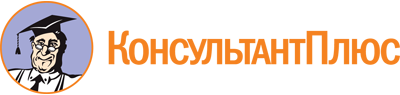 Приказ Минстроя России от 29.05.2023 N 388/пр
"Об утверждении типовых форм договора о техническом обслуживании и ремонте внутридомового газового оборудования в многоквартирном доме, договора о техническом обслуживании внутриквартирного газового оборудования в многоквартирном доме, договора о техническом обслуживании внутридомового газового оборудования в жилом доме"
(Зарегистрировано в Минюсте России 01.06.2023 N 73683)Документ предоставлен КонсультантПлюс

www.consultant.ru

Дата сохранения: 05.02.2024
 КонсультантПлюс: примечание.В официальном тексте документа, видимо, допущена опечатка: в п. 3 Правил пользования газом абз. 12 отсутствует.Переченьоборудования, входящего в состав внутридомового газового оборудованияN п/пНаименование внутридомового газового оборудованияАдрес многоквартирного дома, в котором расположено внутридомовое газовое оборудованиеГод ввода в эксплуатацию внутридомового газового оборудованияМарка, тип, давление газа (для газопроводов указывается материал, тип прокладки (подземный, надземный, внутренний); при наличии прибора учета газа указывается наименование прибора учета газа, его расположение (внутри или снаружи здания)Количество (измеряется в штуках, метрах, стояках)Год выпуска внутридомового газового оборудования1.2.3.Подписи СторонПодписи СторонПодписи СторонПодписи СторонПодписи СторонПодписи СторонПодписи СторонИсполнитель:Исполнитель:Исполнитель:Заказчик:Заказчик:Заказчик:(должность)(должность)(должность)(должность (при наличии)(должность (при наличии)(должность (при наличии)(подпись)(инициалы, фамилия)(подпись)(инициалы, фамилия)"__" _________ 20__ г.М.П. (при наличии)"__" _________ 20__ г.М.П. (при наличии)"__" _________ 20__ г.М.П. (при наличии)"__" _________ 20__ г.М.П. (при наличии)"__" _________ 20__ г.М.П. (при наличии)"__" _________ 20__ г.М.П. (при наличии)Переченьвыполняемых работ (оказываемых услуг) по техническому обслуживанию и (или) ремонту внутридомового газового оборудованияN п/пНаименование вида работ (услуг)Наименование внутридомового газового оборудованияПериодичность <*>Срок начала выполнения работ (оказания услуг)Срок окончания выполнения работ (оказания услуг)Цена за единицу обслуживания внутридомового газового оборудования (без НДС), руб./годСумма, руб.1.2.3.Подписи СторонПодписи СторонПодписи СторонПодписи СторонПодписи СторонПодписи СторонПодписи СторонИсполнитель:Исполнитель:Исполнитель:Заказчик:Заказчик:Заказчик:(должность)(должность)(должность)(должность (при наличии)(должность (при наличии)(должность (при наличии)(подпись)(инициалы, фамилия)(подпись)(инициалы, фамилия)"__" _________ 20__ г.М.П. (при наличии)"__" _________ 20__ г.М.П. (при наличии)"__" _________ 20__ г.М.П. (при наличии)"__" _________ 20__ г.М.П. (при наличии)"__" _________ 20__ г.М.П. (при наличии)"__" _________ 20__ г.М.П. (при наличии)Переченьоборудования, входящего в состав внутриквартирного газового оборудованияN п/пНаименование внутриквартирного газового оборудованияАдрес многоквартирного дома, в котором расположено внутриквартирное газовое оборудованиеГод ввода в эксплуатацию внутриквартирного газового оборудованияМарка, тип, давление газа (для газопроводов указывается материал, тип прокладки (подземный, надземный, внутренний); при наличии прибора учета газа указывается наименование прибора учета газа, его расположение (внутри или снаружи здания)Количество (измеряется в штуках, метрах, стояках)Год выпуска внутриквартирного газового оборудования1.2.3.Подписи СторонПодписи СторонПодписи СторонПодписи СторонПодписи СторонПодписи СторонПодписи СторонИсполнитель:Исполнитель:Исполнитель:Заказчик:Заказчик:Заказчик:(должность)(должность)(должность)(должность (при наличии)(должность (при наличии)(должность (при наличии)(подпись)(инициалы, фамилия)(подпись)(инициалы, фамилия)"__" _________ 20__ г.М.П. (при наличии)"__" _________ 20__ г.М.П. (при наличии)"__" _________ 20__ г.М.П. (при наличии)"__" _________ 20__ г.М.П. (при наличии)"__" _________ 20__ г.М.П. (при наличии)"__" _________ 20__ г.М.П. (при наличии)Переченьвыполняемых работ (оказываемых услуг) по техническому обслуживанию внутриквартирного газового оборудования в многоквартирном домеN п/пНаименование вида работ (услуг)Наименование внутриквартирного газового оборудования в многоквартирном домеПериодичностьСрок начала выполнения работ (оказания услуг)Срок окончания выполнения работ (оказания услуг)Цена за единицу обслуживания внутриквартирного газового оборудования в многоквартирном доме (без НДС), руб./годСумма, руб.1.2.3.Подписи СторонПодписи СторонПодписи СторонПодписи СторонПодписи СторонПодписи СторонПодписи СторонИсполнитель:Исполнитель:Исполнитель:Заказчик:Заказчик:Заказчик:(должность)(должность)(должность)(должность (при наличии)(должность (при наличии)(должность (при наличии)(подпись)(инициалы, фамилия)(подпись)(инициалы, фамилия)"__" _________ 20__ г.М.П. (при наличии)"__" _________ 20__ г.М.П. (при наличии)"__" _________ 20__ г.М.П. (при наличии)"__" _________ 20__ г.М.П. (при наличии)"__" _________ 20__ г.М.П. (при наличии)"__" _________ 20__ г.М.П. (при наличии)КонсультантПлюс: примечание.Нумерация подпунктов дана в соответствии с официальным текстом документа.Переченьоборудования, входящего в состав внутридомового газового оборудованияN п/пНаименование внутридомового газового оборудованияАдрес жилого дома, в котором расположено внутридомовое газовое оборудованиеГод ввода в эксплуатацию внутридомового газового оборудованияМарка, тип, давление газа (для газопроводов указывается материал, тип прокладки (подземный, надземный, внутренний); при установке прибора газа в квартире указывается наименование прибора учета газа, его расположение (внутри или снаружи здания)Марка, тип, давление газа (для газопроводов указывается материал, тип прокладки (подземный, надземный, внутренний); при установке прибора газа в квартире указывается наименование прибора учета газа, его расположение (внутри или снаружи здания)Количество (измеряется в штуках, метрах, стояках)Год выпуска внутридомового газового оборудования1.2.3.Подписи СторонПодписи СторонПодписи СторонПодписи СторонПодписи СторонПодписи СторонПодписи СторонИсполнитель:Исполнитель:Исполнитель:Заказчик:Заказчик:Заказчик:(должность)(должность)(должность)(должность (при наличии)(должность (при наличии)(должность (при наличии)(подпись)(инициалы, фамилия)(подпись)(инициалы, фамилия)"__" _________ 20__ г.М.П. (при наличии)"__" _________ 20__ г.М.П. (при наличии)"__" _________ 20__ г.М.П. (при наличии)"__" _________ 20__ г.М.П. (при наличии)"__" _________ 20__ г.М.П. (при наличии)"__" _________ 20__ г.М.П. (при наличии)Переченьвыполняемых работ (оказываемых услуг) по техническому обслуживанию внутридомового газового оборудованияN п/пНаименование вида работ (услуг)Наименование внутридомового газового оборудованияПериодичность <*>Срок начала выполнения работ (оказания услуг)Срок окончания выполнения работ (оказания услуг)Цена за единицу обслуживания ВДГО (без НДС), руб./годСумма, руб.1.2.3.Подписи СторонПодписи СторонПодписи СторонПодписи СторонПодписи СторонПодписи СторонПодписи СторонИсполнитель:Исполнитель:Исполнитель:Заказчик:Заказчик:Заказчик:(должность)(должность)(должность)(должность (при наличии)(должность (при наличии)(должность (при наличии)(подпись)(инициалы, фамилия)(подпись)(инициалы, фамилия)"__" _________ 20__ г.М.П. (при наличии)"__" _________ 20__ г.М.П. (при наличии)"__" _________ 20__ г.М.П. (при наличии)"__" _________ 20__ г.М.П. (при наличии)"__" _________ 20__ г.М.П. (при наличии)"__" _________ 20__ г.М.П. (при наличии)